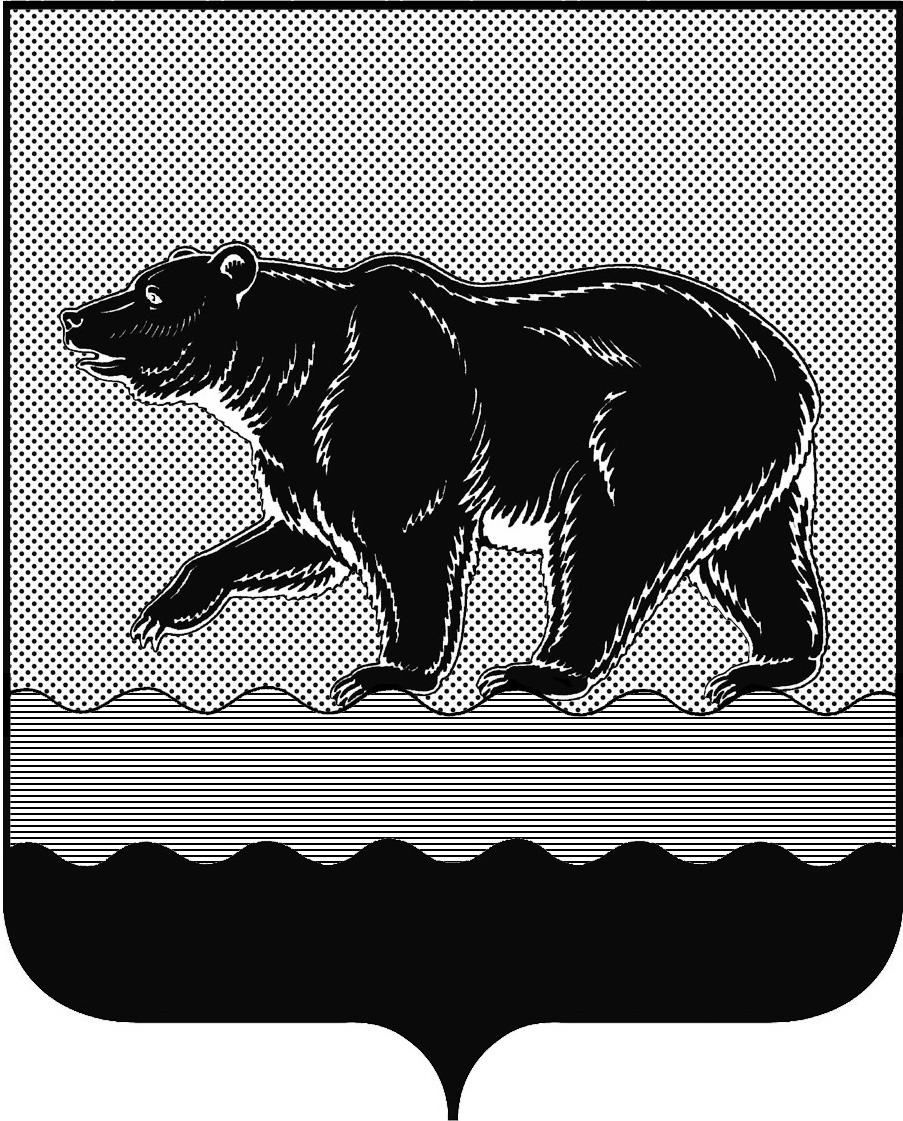 СЧЁТНАЯ ПАЛАТАГОРОДА НЕФТЕЮГАНСКА16 микрорайон, 23 дом, помещение 97, г. Нефтеюганск, 
Ханты-Мансийский автономный округ - Югра (Тюменская область), 628310  тел./факс (3463) 20-30-55, 20-30-63 E-mail: sp-ugansk@mail.ru www.admugansk.ru Заключение на проект постановления администрации города Нефтеюганска «Об утверждении порядка предоставления субсидии из бюджета города Нефтеюганска на возмещение затрат по организации уличного, дворового освещения и иллюминации в городе Нефтеюганске (с учетом затрат на оплату электрической энергии, потребляемой объектами уличного, дворового освещения и иллюминации города Нефтеюганска)» Счётная палата в соответствии с пунктом 7 части 2 статьи 9 Федерального закона от 07.02.2011 № 6-ФЗ «Об общих принципах организации и деятельности контрольно-счётных органов субъектов Российской Федерации и муниципальных образований» проводит финансово-экономическую экспертизу проектов муниципальных правовых актов (включая обоснованность финансово-экономических обоснований) в части, касающейся расходных обязательств муниципального образования.В соответствии с пунктом 3 статьи 78 Бюджетного кодекса Российской Федерации муниципальные правовые акты, регулирующие предоставление субсидий юридическим лицам (за исключением субсидий муниципальным учреждениям), индивидуальным предпринимателям, а также физическим лицам - производителям товаров, работ, услуг, должны соответствовать общим требованиям, установленным Правительством Российской Федерации.Постановлением Правительства Российской Федерации от 06.09.2016   № 887 утверждены общие требованиях к нормативным правовым актам, муниципальным правовым актам, регулирующим предоставление субсидий юридическим лицам (за исключением субсидий государственным (муниципальным) учреждениям), индивидуальным предпринимателям, а также физическим лицам – производителям товаров, работ, услуг (далее по тексту – Общие требования). Предоставленный на экспертизу Проект порядка предоставления субсидии не соответствует Общим требованиям, а именно:Подпунктом «б» пункта 3 Общих требований предусмотрено отражение цели предоставления субсидий с указанием наименования национального проекта (программы), в том числе федерального проекта, входящего в состав соответствующего национального проекта (программы), или регионального проекта, обеспечивающего достижение целей, показателей и результатов федерального проекта, либо государственной (муниципальной) программы, в случае если субсидии предоставляются в целях реализации соответствующих проектов, программ.В пункте 1.2 Проекта порядка предоставления субсидии отсутствует указание на наименование муниципальной программы в рамках которой запланировано предоставление субсидии, а именно «Развитие жилищно-коммунального комплекса и повышение энергетической эффективности в городе Нефтеюганске».Рекомендуем дополнить цель предоставления субсидии необходимой информацией.Подпунктом «з» пункта 4 Общих требований установлено, что при определении условий и порядка предоставления субсидии указываются результаты предоставления субсидии, которые должны быть конкретными, измеримыми и соответствовать результатам федеральных проектов, региональных проектов или программ, указанных в подпункте «б» пункта 3 (в случае, если субсидия предоставляется в целях реализации такого проекта, программы), и показатели, необходимые для достижения результатов предоставления субсидии, включая показатели в части материальных и нематериальных объектов и (или) услуг, планируемых к получению при достижении результатов соответствующих проектов (при возможности такой детализации), значения которых устанавливаются в соглашениях.Раздел 2 Проекта порядка предоставления субсидии не содержит информацию о результатах предоставления субсидии и показателях, необходимых для достижения результатов предоставления субсидии. Рекомендуем дополнить раздел 2 Проекта порядка предоставления субсидии необходимой информацией.3. Кроме того, при дополнении раздела 2 Проекта порядка предоставления субсидии необходимо учесть нормы касательно:- отчётности о достижении результатов, показателей (пункт 5 Общих требований);- ответственности в случае  недостижения результатов, показателей (подпункт «б» пункта 6 Общих требований).4. В соответствии с пунктом 9 Общих требований правовой акт, регулирующий предоставление субсидий в порядке возмещения затрат в связи с производством (реализацией) товаров, выполнением работ, оказанием услуг, дополнительно к положениям, указанным в пунктах 2 - 6 Общих требований, в части, касающейся условий и порядка предоставления субсидий, содержит положения о перечислении субсидии не позднее десятого рабочего дня после принятия главным распорядителем как получателем бюджетных средств по результатам рассмотрения им документов, предоставляемых получателем субсидии главному распорядителю как получателю бюджетных средств для получения субсидии, решения.Перечень документов для принятия решения о предоставлении субсидии установлен в пункте 2.2 Проекта порядка предоставления субсидии.Согласно пункту 2.4 Проекта порядка Департамент жилищно-коммунального хозяйства принимает решение о предоставлении субсидии в течение 10 рабочих дней с момента регистрации полученных документов, при условии соответствия критериям и категориям, перечисленным в пункте 1.4. Проекта порядка, требованиям, перечисленным в 2.1 Проекта порядка предоставления субсидии, и наличия документов, установленных пунктом 2.2 Проекта порядка предоставления субсидии.    Таким образом, в целях соблюдения положения пункта 9 Общих требований, субсидия подлежит перечислению не позднее десятого рабочего дня после принятия Департаментом ЖКХ решения, указанного в пункте 2.4 Проекта порядка предоставления субсидии. Вместе с тем, пунктом 2.8.1 вышеназванного порядка предусмотрено, что перечисление субсидии осуществляется департаментом ЖКХ не позднее десятого рабочего дня после принятия решения о перечислении субсидии путём перечисления денежных средств на расчётный счёт получателя субсидии, открытый в установленном порядке в учреждениях Центрального банка Российской Федерации или кредитных организациях, в пределах лимитов бюджетных обязательств, утверждённых решением Думы города Нефтеюганска от 26.12.2018 № 514-VI «О бюджете города Нефтеюганска на 2019 год и плановый период 2020 и 2021 годов», с учётом квартальной разбивки.Рекомендуем Проект порядка предоставления субсидии привести в соответствие нормам, установленным пунктом 9 Общих требований.Кроме того, Проект порядка предоставления субсидии имеет следующие недостатки:- начиная с абзаца 12 пункта 2.2 Проекта порядка предоставления субсидии в перечне документов не установлено требование о предоставлении оригинала или копии документа;- учитывая, что карточка предприятия не является унифицированной формой, обязательной для ведения и заполнения, а заявление о предоставлении субсидии (приложение № 1 к Порядку предоставления субсидии) частично содержит информацию о получателе субсидии, рекомендуем установить требования к указанному  документу (содержанию документа), либо исключить его из перечня документов;- в пункте 4.4 Проекта порядка предоставления субсидии указана ссылка на пункт, не соответствующий отражённой в нём информации, а именно пункт 3.1;- в пункте 4.5 Проекта порядка предоставления субсидии имеется ссылка на пункт 3.4, который отсутствует в Порядке предоставления субсидии;- форма заявления о предоставлении субсидии (приложение № 1 к Порядку предоставления субсидии) предусмотрена только для юридических лиц, тогда как сама субсидия может предоставляться, в том числе и индивидуальным предпринимателям.Рекомендуем устранить выявленные недостатки.Проанализировав нормы Порядка предоставления субсидии установлено, что для принятия решения о перечислении субсидии необходимо предоставить копии счетов - фактур, выставленных энергоснабжающей организацией, для оплаты электрической энергии, потребленной объектами уличного, дворового освещения и иллюминацией города Нефтеюганска (пункт 2.8.1 Проекта порядка предоставления субсидии). Также в перечне документов отсутствует требование о предоставлении платёжных поручений, подтверждающих оплату электрической энергии. Вышеуказанный факт свидетельствует о намерении предоставления субсидии для оплаты электрической энергии до возникновения у получателя субсидии соответствующих затрат, то есть субсидия будет предоставляться фактически на финансовое обеспечение затрат, что не соответствует цели предоставления субсидии, а именно возмещение затрат.Рекомендуем согласовать нормы Порядка предоставления субсидии и привести их к единообразному толкованию. 	На основании вышеуказанных замечаний, в Проект порядка предоставления субсидии необходимо внести соответствующие изменения, в связи, с чем копия настоящего заключения направлена разработчику проекта муниципального правового акта.Председатель                             			   		         С.А. ГичкинаИсполнитель:инспектор инспекторского отдела № 1Счётной палаты города НефтеюганскаБатаева Лариса НиколаевнаТел. 8 (3463) 203063Исх. № 457  от 19.11.2019